ГАУ ДПО РК «КАРЕЛЬСКИЙ ИНСТИТУТ РАЗВИТИЯ ОБРАЗОВАНИЯ»ЦЕНТР ЭТНОКУЛЬТУРНОГО ОБРАЗОВАНИЯРЕСПУБЛИКАНСКАЯ ОЛИМПИАДА ШКОЛЬНИКОВ ПО КАРЕЛЬСКОМУ, ВЕПССКОМУ И ФИНСКОМУ ЯЗЫКАМОЛИМПИАДА ПО ФИНСКОМУ ЯЗЫКУ9-11 КЛАССЗАДАНИЯФамилия, имя, отчество участника олимпиады:________________________________________________________________________________________________________________________________________________Муниципальный район, населенный пункт, школа, класс:________________________________________________________________________________________________________________________________________________Количество лет изучения финского языка:________________________________________________________________________________________________________________________________________________Фамилия, имя, отчество учителя финского языка:________________________________________________________________________________________________________________________________________________20241.Hei!Nimeni on Kyöpeli.Olen karkausvuoden haamu.Tiedätkö, mikä on karkausvuosi?Lue haamu-uutiseni ja valitse sitten alta oikeat vaihtoehdot.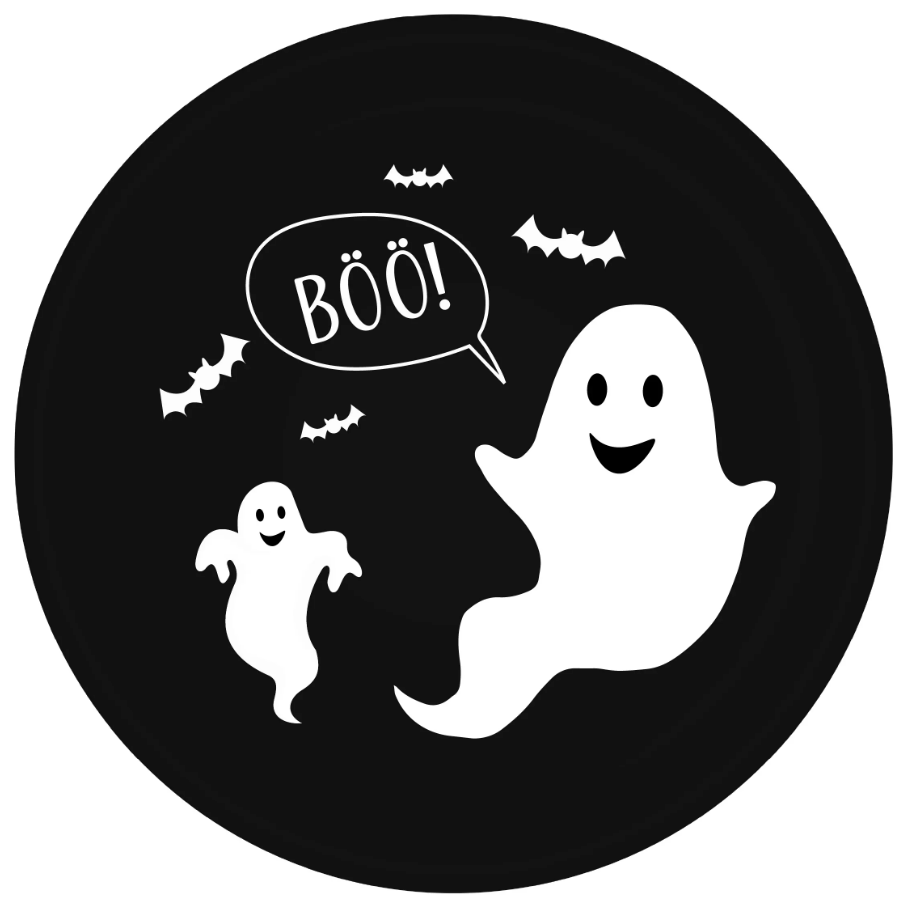 Vuosi 2024 on karkausvuosi. Karkausvuotta vietetään neljän vuoden välein.Karkausvuosina helmikuussa on 28 päivän sijaan 29 päivää. 29. helmikuuta vietetään ns. karkauspäivää. Ilman karkauspäivien lisäämistä helmikuun loppuun vuodenajat ja kalenteri alkaisivat pikkuhiljaa kulkea eri tahtia. Kalenterivuoden pituus on 365 vuorokautta. Maan kierto Auringon ympäri kestää noin 365 päivää, 5 tuntia, 48 minuuttia ja 46 sekuntia. Niinpä neljässä vuodessa ylimääräisiä tunteja kertyy noin vuorokauden edestä.Pääsääntöisesti karkausvuosia ovat kaikki neljällä jaolliset vuodet, kuten vuosi 2024. Poikkeuksen tekevät tasavuosisadat: ne ovat karkausvuosia vain, jos ne ovat jaollisia luvulla 400. Tästä syystä vuosi 2000 oli karkausvuosi mutta 2100 ei ole.Aikaisemmin karkauspäivää vietettiin Suomessa 24. helmikuuta, mutta perinne muuttui vuonna 1998, jolloin karkauspäivän viettäminen siirtyi helmikuun 29. päivään.Karkauspäivä on suomalaisessa kalenterissa nimipäivätön päivä. 2.Hyvä! Nyt sinä tiedät, mikä on karkausvuosi.Karkausvuotena nurinkurinen eli väärä voi olla mikä tahansa. Mitkä seuraavista juhlista ovat nurinkurin?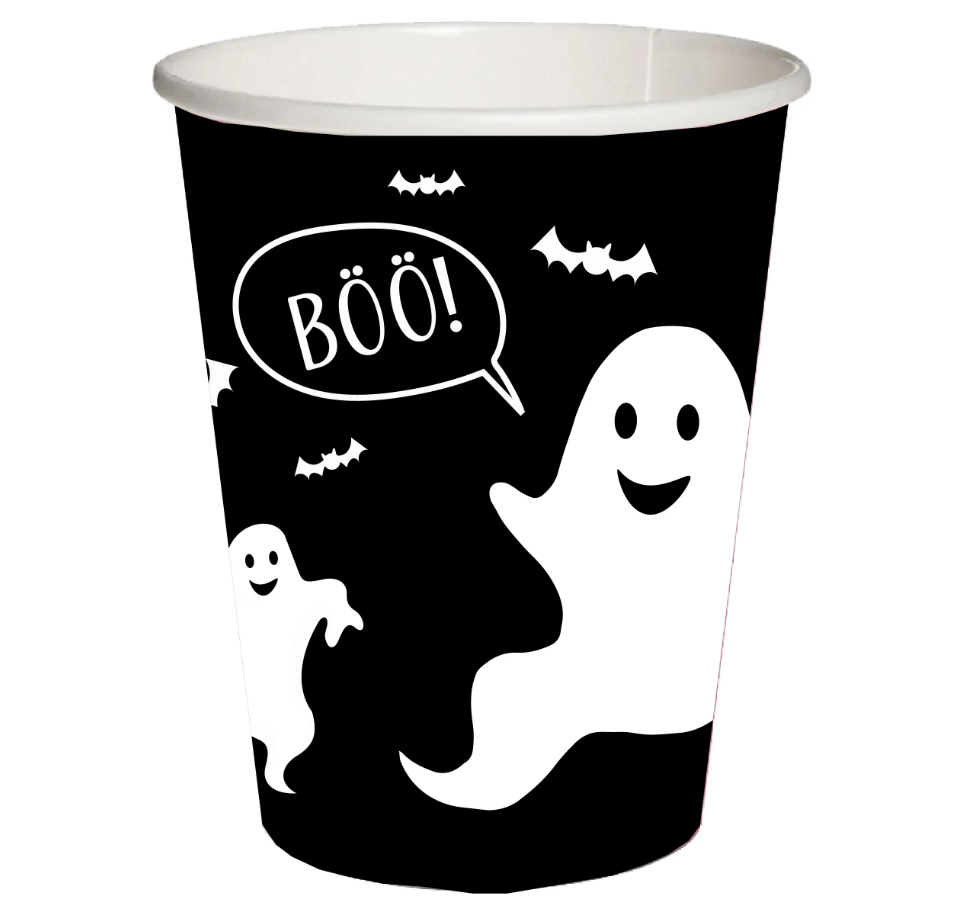 3.Hellurei!Pidän kovasti anagrammeista, koska niissä kirjaimet ovat nurin kurin. Esimerkiksi: Mikä eläin on kassi? – Kissa.Mikä vaate on tikka? – Takki.Mikä ruumiinosa on taso? – Otsa.Osaatko itse ratkaista seuraavan anagrammin?Millainen henkilö on sikala?Kirjoita vastaus.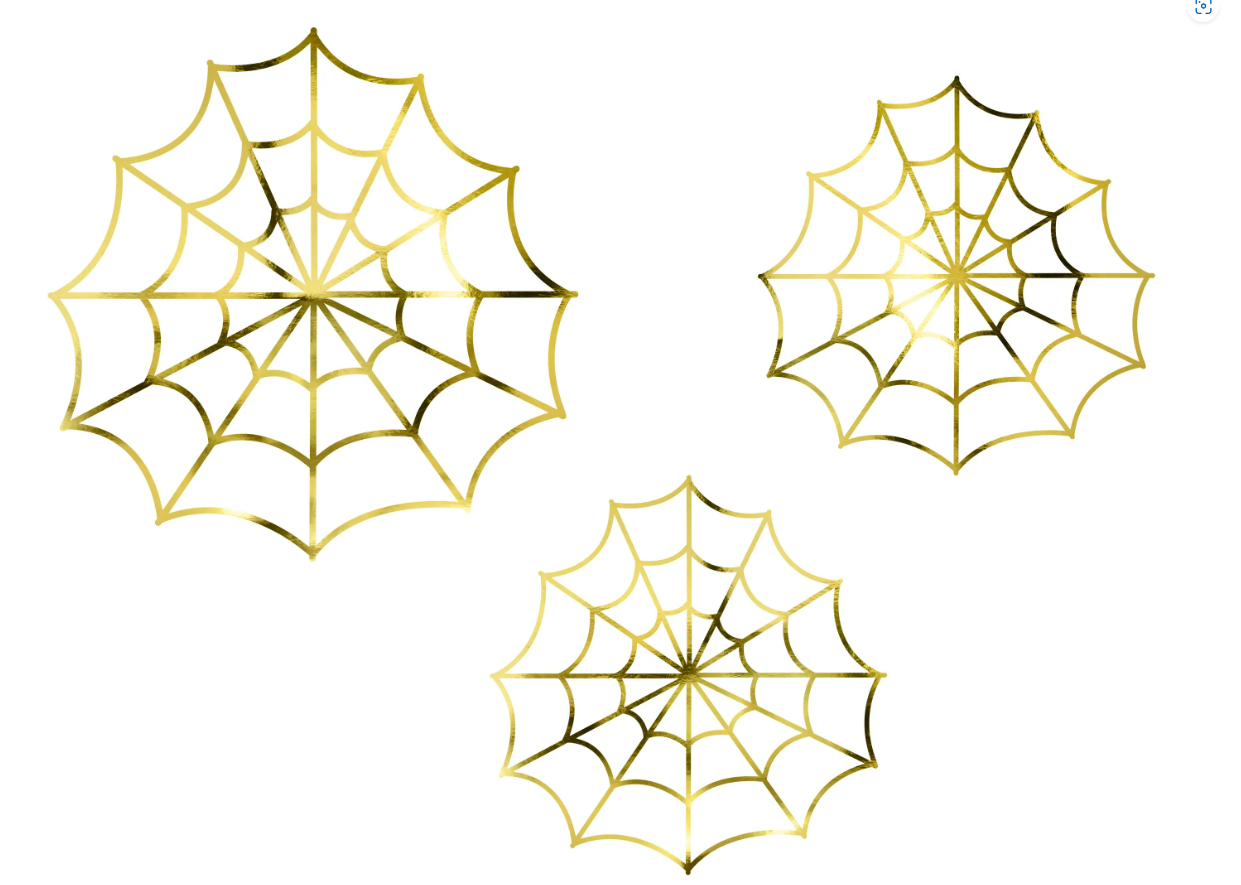 Oikea vastaus: ……………………….4.Ups!Koko päiväkin voi mennä nurinkurin karkausvuotena. Kuuntele kertomus Menna-tytön nurinkurisesta aamusta ja pomi alta 3 nurinkurisuutta, joista tekstissä kerrotaan.https://disk.yandex.ru/i/89QowSqF8EIQgA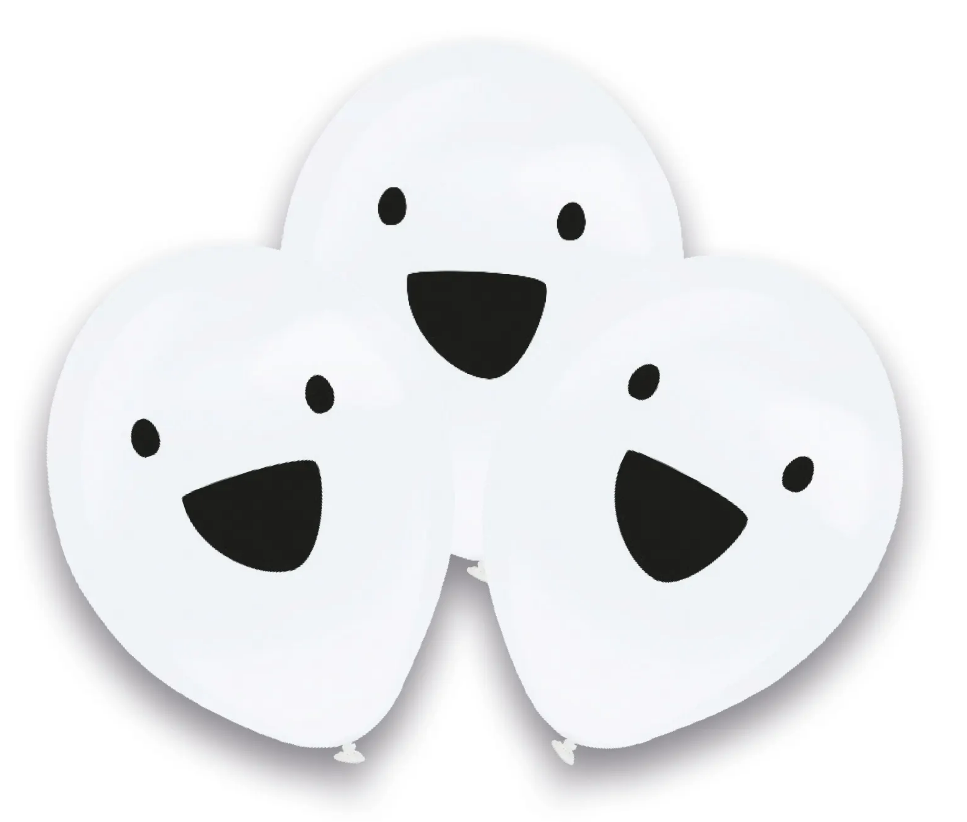 5.Varo!Joskus asiat ovat nurin kurin, koska ihmiset eivät ymmärrä toisiaan. Ymmärrätkö asiat oikein? Katso video ja poimi alta oikeat väitteet.https://disk.yandex.ru/i/gAqYbO32tc1OOQ 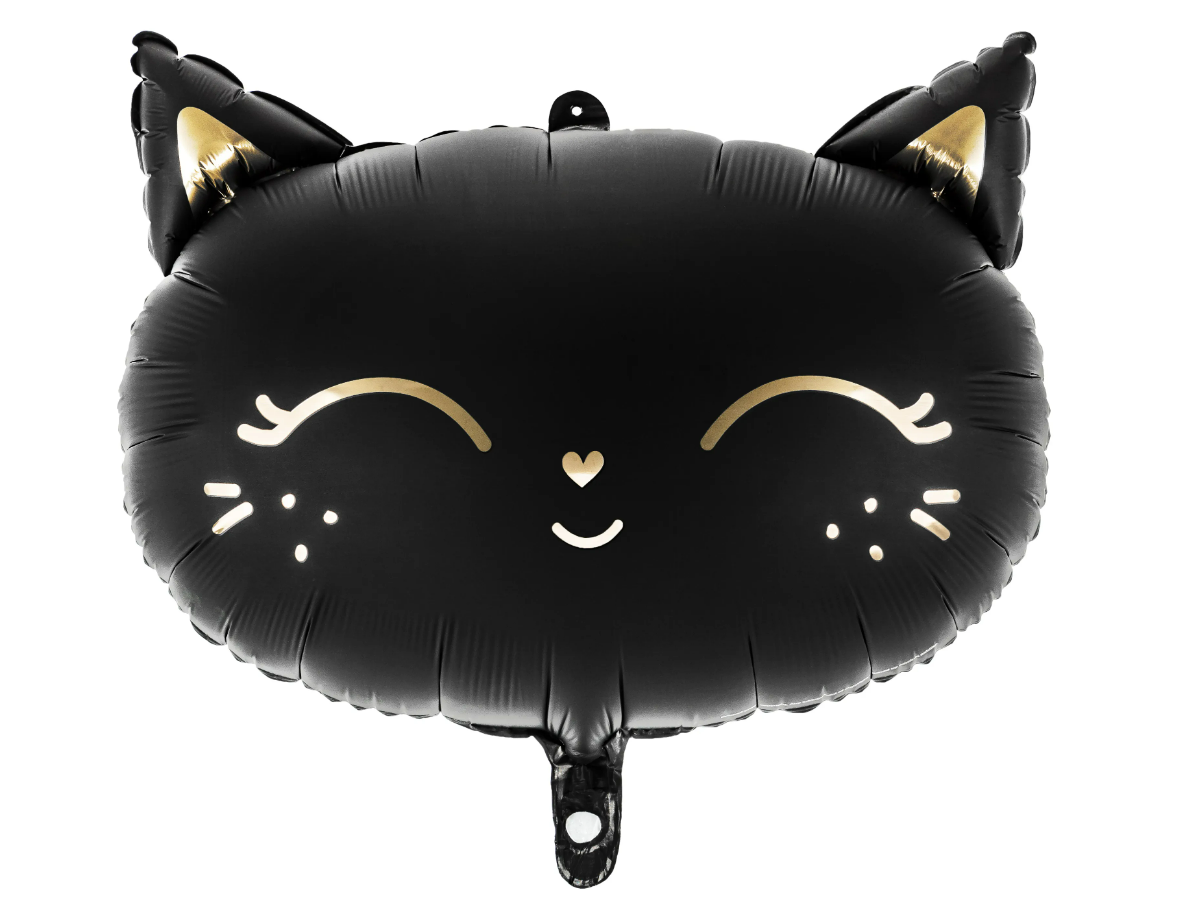 6.Keksi oma juttu jostain nurinkurisesta päivästä, juhlasta, oppitunnista jne. Kirjoita vahintään 10 lausetta.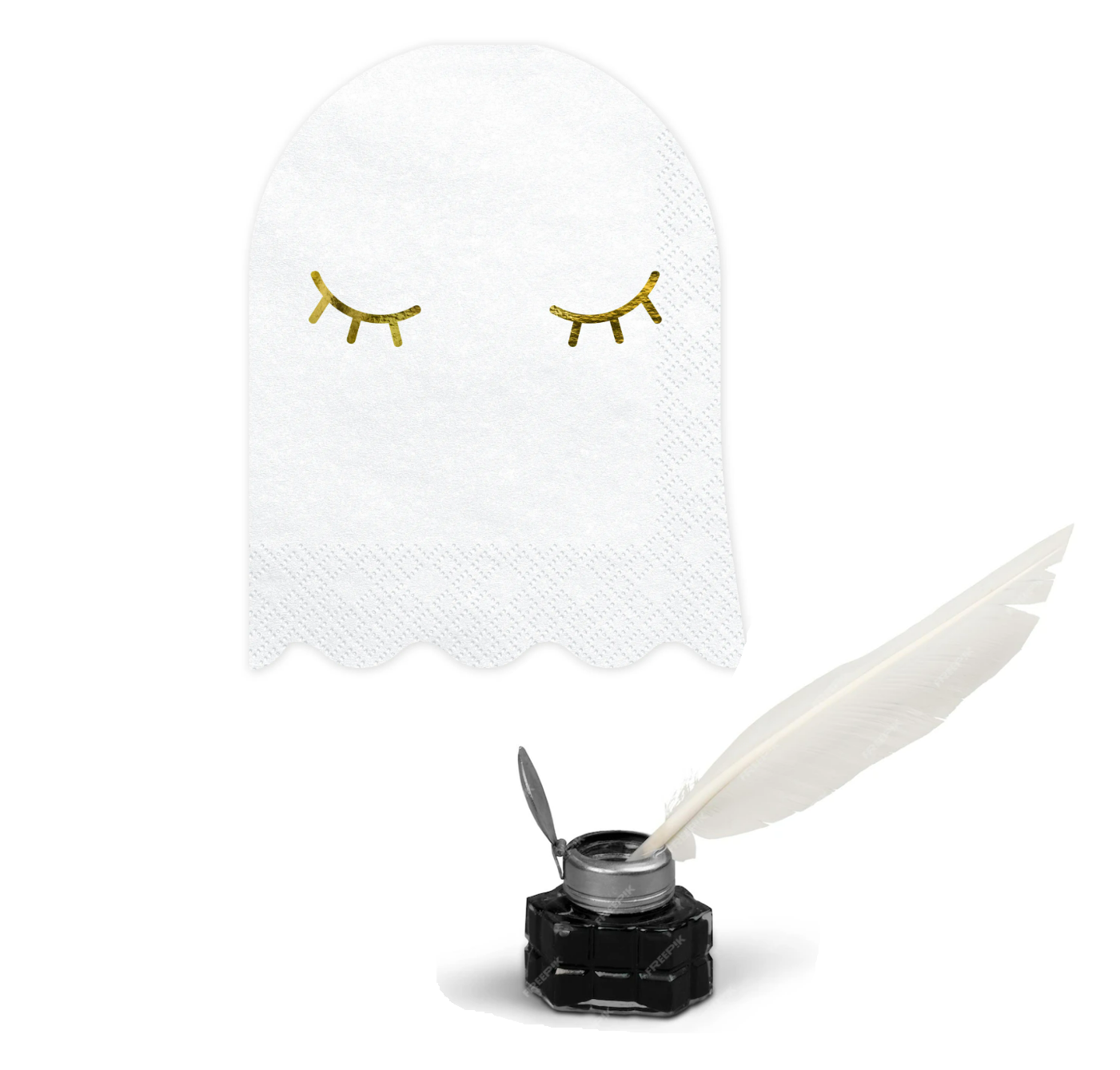 ______________________________________________________________________________________________________________________________________________________________________________________________________________________________________________________________________________________________________________________________________________________________________________________________________________________________________________________________________________________________________________________________________________________________________________________________________________________________________________________________________________________________________________________________OIKEINVÄÄRIN1Karkausvuodessa on 52 viikkoa ja kaksi päivää.229.2. on Suomessa Kalevalan päivä.3Maan kierto Auringon ympäri kestää yli 365 päivää. 4Vuosi 1600 oli karkausvuosi.5Seuraavaa karkausvuotta vietetään vuonna 2100.6Vuonna 2020 karkauspäivää vietettiin Suomessa 24.2.729.2. on Kyöpelin nimipäivä suomalaisessa nimipäiväkalenterissa.8Karkausvuoden helmikuu on kalenterin lyhin kuukausi.1Kekri on hyvin vanha sadonkorjuun ja uuden vuoden juhla.2”Aprillia, syö silliä!” on Suomessa tutuin ystävänpäivän loru.3Elias Lönnrotin muistopäivää vietetään suomen kielen päivänä 9.4.4Jouluna yö on lyhimmillään ja Lapissa aurinko ei laske lainkaan.5Laskiaisena lasketaan mäkeä ja syödään mantelimassalla täytettyä laskiaispullaa.6Uutenavuotena lapset pukeutuvat noidiksi ja käyvät virpomassa.7Pääsiäiseksi olohuoneeseen kannetaan koristeltavaksi pääsiäskuusi.8Vappuna pöytä notkuu herkuista: on kinkkua, lipeäkalaa, graavilohta, rosollia ja laatikoita.1Pesuhuoneessa hammastahnan paikalla oli suolapurkki.2Aamupalaksi äiti tarjosi Mennalle ison kulhollisen karkkia.3Tassu-kissa haukahti Mennalle ihan kuin koira.4Äiti ei lähtenyt töihin vaan jäi kotiin leikkimään kissan kanssa. 5Isä söi aamulla ketsuppia kaurapuuron kanssa.6Mennan koululaukku käveli unissaan.OIKEATVÄITTEET1Ada kutsui ystäviään omille synttäreilleen. 2Kitty ei ollut koira, vaan kolli.3Kitty oli 20 vuotta vanha.4Vieraat lahjoittivat päivänsankarille ison luun.5Aaron oli allerginen kissalle.6Päivänsankari ei saapunut paikalle. 7Päivänsankari istui keittiössä sähköhellassa.8Adalla ei ollut mitään lemmikkiä.9Milla astui vahingossa kissan hännän päälle.10Vieraille tarjottiin voileipäkakkua.